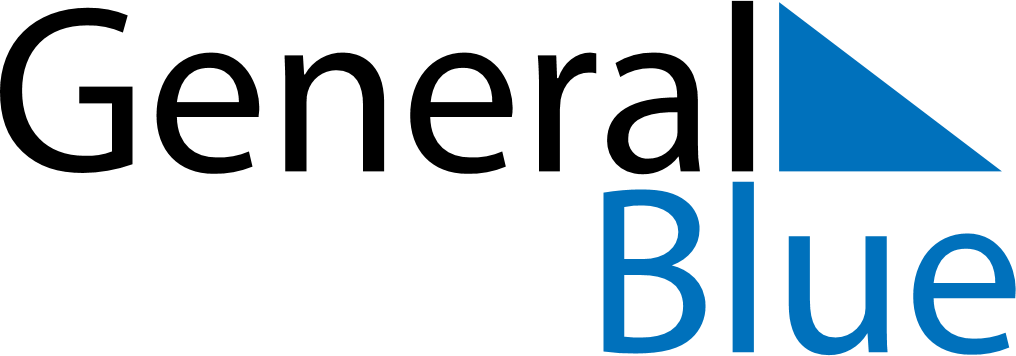 August 2022August 2022August 2022ChinaChinaMondayTuesdayWednesdayThursdayFridaySaturdaySunday1234567Army Day8910111213141516171819202122232425262728293031